Załącznik Nr 1 - OPIS PRZEDMIOTU ZAJMÓWIENIA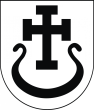 OPIS PRZEDMIOTU ZAMÓWIENIA   w postępowaniu o udzielenie zamówienia publicznego na odbiór, transport i przekazanie do wskazanej przez Zamawiającego Instalacji Komunalnej odebranych odpadów komunalnych z nieruchomości zamieszkałych oraz niezamieszkałych położonych na terenie Gminy Wielka Nieszawka„Odbiór, transport i przekazanie do wskazanej przez Zamawiającego Instalacji Komunalnej odebranych odpadów komunalnych z nieruchomości zamieszkałych i niezamieszkałych, o których mowa w §1 uchwały XVII/93/2020 Rady Gminy Wielka Nieszawka z dnia 14 stycznia 2020 roku w sprawie odbierania odpadów komunalnych od właścicieli nieruchomości, na których nie zamieszkują mieszkańcy (Dz. Urz. Woj. Kuj.-Pom. z 17.01.2020, poz. 430) oraz §1 uchwały XLVI/266/2022 Rady Gminy Wielka Nieszawka z dnia 29 marca 2022 roku zmieniającej uchwałę nr XVII/93/2020 Rady Gminy Wielka Nieszawka z dnia 14 stycznia 2020 roku tj. nieruchomości o powierzchni nieprzekraczającej 4300 m2 oraz nieruchomości zajętych na prowadzenie działalności oświatowej, sportowej lub kulturalnej, nieruchomości zajętych na cmentarze lub kościoły, nieruchomości, na których znajdują się domki letniskowe, nieruchomości wykorzystywanych na cele rekreacyjno-wypoczynkowe jedynie przez część roku – położonych na terenie Gminy Wielka Nieszawka związanych z utrzymaniem czystości i porządku na obszarze Gminy; w sposób zapewniający osiągnięcie odpowiednich poziomów recyklingu, przygotowania do ponownego użycia i odzysku innymi metodami oraz ograniczenia masy odpadów komunalnych ulegających biodegradacji przekazywanych do składowania zgodnie z obowiązującymi przepisami prawa na rok 2024. I. PRZEDMIOT ZAMÓWIENIA Przedmiotem zamówienia jest świadczenie usług polegających na odbiorze, transporcie i przekazaniu do wskazanej przez Zamawiającego Instalacji Komunalnej odebranych odpadów komunalnych z nieruchomości zamieszkałych oraz niezamieszkałych, położonych na terenie Gminy Wielka Nieszawka  związanych z utrzymaniem czystości i porządku na obszarze Gminy w okresie od 1 stycznia do 31 grudnia 2024 roku. Zakres przedmiotu zamówienia obejmuje:1) świadczenie usługi polegającej na odbiorze, transporcie i przekazaniu odebranych odpadów komunalnych do wskazanej przez Zamawiającego Instalacji Komunalnej od właścicieli nieruchomości, na których zamieszkują mieszkańcy, położonych na terenie Gminy Wielka Nieszawka oraz prowadzenie działań edukacyjnych w zakresie gospodarowania odpadami komunalnymi przez mieszkańców. Zakres zamówienia dotyczy nieruchomości zamieszkałychi niezamieszkałych, położonych na terenie Gminy Wielka Nieszawka, zgodnie z wymogami określonymi w niniejszym opisie oraz we Wzorze Umowy stanowiącym Załącznik nr 8 .do SWZ, usługa obejmuje również zapewnienie przez Wykonawcę dojazdu do punktów trudno dostępnych (w szczególności zimą) poprzez zorganizowanie środków transportu, które umożliwiają odbiór odpadów z punktów adresowych o utrudnionej lokalizacji;2) świadczenie usługi polegającej na odbiorze, transporcie i przekazaniu odebranych odpadów komunalnych do wskazanej przez Zamawiającego Instalacji Komunalnej odpadów komunalnych z Punktu Selektywnej Zbiórki Odpadów Komunalnych (PSZOK) zgodnie z wymogami określonymi w niniejszym opisie oraz we Wzorze Umowy stanowiącym Załącznik nr 8 do SWZ;3) świadczenie usługi polegającej na odbiorze, transporcie i przekazaniu odebranych odpadów komunalnych do wskazanej przez Zamawiającego Instalacji Komunalnej odpadów z punktów zbiórki przeterminowanych leków oraz punktów zbiórki zużytych baterii zgodnie z wymogami określonymi w niniejszym opisie oraz we Wzorze Umowy stanowiącym Załącznik nr 8 do SWZ;4) dostarczanie właścicielom nieruchomości zamieszkałych i niezamieszkałych pojemników oraz worków przeznaczonych do zbierania poszczególnych rodzajów odpadów, posiadających kolorystykę i oznakowanie zgodnie z wymogami określonymi w przepisach szczególnych, w niniejszym opisie oraz we Wzorze Umowy stanowiącym Załącznik nr 8 do SWZ oraz świadczenie usług, związanych z utrzymaniem ich w odpowiednim stanie porządkowym i technicznym. Zamawiający zastrzega, że w okresie realizacji umowy ilość pojemników może ulec zmianie – w granicach nie przekraczających 100 szt. W przypadku wystąpienia opisanej sytuacji, wynagrodzenie Wykonawcy pozostaje na niezmienionym poziomie.5) wyposażenie Punktu Selektywnej Zbiórki Odpadów Komunalnych w Małej Nieszawce zlokalizowanego na działce 26/17 obok Gminnej Oczyszczalni ścieków w kontenery/pojemniki do oddzielnego gromadzenia wyselekcjonowanych odpadów oraz świadczenie usług, związanych z utrzymaniem ich w odpowiednim stanie sanitarnym, porządkowym i technicznym, zgodnie z wymogami określonymi w niniejszym opisie oraz we Wzorze Umowy stanowiącym Załącznik nr 8 doSWZ;6) dostarczenie pojemników do wskazanych aptek i sklepów oraz budynków użyteczności publicznej oraz świadczenie usług, związanych z utrzymaniem ich w odpowiednim stanie sanitarnym, porządkowym i technicznym;7) prowadzenie różnych form działań edukujących w zakresie gospodarowania odpadami komunalnymi w szczególności, w zakresie selektywnego zbierania odpadów komunalnych i zapewnienie obsługi technicznej podczas imprez ekologicznych, odbywających się na terenie Gminy Wielka Nieszawka;8) przeprowadzanie kontroli realizacji, przez właściciela nieruchomości, obowiązku w zakresie selektywnego zbierania odpadów, zgodnie z wymogami określonymi w niniejszym opisie oraz we Wzorze Umowy stanowiącym Załącznik nr 8 do SWZ;9) opracowaniei dostarczenie harmonogramu wykonywanych usług objętych Przedmiotem zamówienia dla właścicieli nieruchomości zamieszkałych i niezamieszkałych, położonych na terenie Gminy Wielka Nieszawka.10) prowadzenie dokumentacji związanej z działalnością objętą Przedmiotem zamówienia – opisane szczegółowo w §5 projektu umowy.11) jednokrotne w ciągu roku, mycie pojemników ustawionych na/przy nieruchomościach, służących do gromadzenia odpadów. Termin mycia (dzień, miesiąc) w konkretnych miejscowościach Wykonawca zamieści w harmonogramie wywozu odpadów komunalnych.II. INFORMACJE OGÓLNE Wykonawca zobowiązany jest do przestrzegania w trakcie realizacji zamówienia przepisów prawa, w szczególności takich jak: ustawy z dnia 6 marca 2018 r. Prawo przedsiębiorców ( t.j. Dz.U. z 2021 r., poz. 162 ze zm.);ustawy z dnia 14 grudnia 2012 r. o odpadach (t.j. Dz.U. 2023poz. 1587);ustawaz dnia 13 września 1996 r. o utrzymaniu czystości i porządku w gminach ( Dz. U. z 2023 r., poz. 1469);ustawy z dnia 27 kwietnia 2001 r. Prawo ochrony środowiska (t.j. Dz.U. z 2021 r., poz. 1973 ze zm.);ustawa z dnia 11 września 2015 r. o zużytym sprzęcie elektrycznym i elektronicznym (Dz. U. z 2022 r., poz. 1622 ze zm.);ustawa z dnia 24 kwietnia 2009 r. o bateriach i akumulatorach (t.j. Dz.U. z 2022 r., poz. 1113);ustawa z dnia 20 lipca 2017 r. Prawo wodne (Dz.U. z 2023 r., poz. 1478 ze zm.);ustawa z dnia 11 września 2019 r. Prawo zamówień publicznych (Dz. U. z 2023 r., poz. 1605 ze zm.);rozporządzenie Ministra Środowiska z dnia 11 stycznia 2013 r. w sprawie szczegółowych wymagań w zakresie odbierania odpadów komunalnych od właścicieli nieruchomości (Dz. U. z 2013 r., poz. 122);rozporządzenie Ministra Środowiska z dnia 16 czerwca 2009 r. w sprawie bezpieczeństwa i higieny pracy przy gospodarowaniu odpadami komunalnymi (Dz. U. z 2009 r., Nr 104, poz. 868);rozporządzenia Ministra Klimatu z dnia 2 stycznia 2020 r. w sprawie katalogu odpadów (Dz. U. z 2020 r., poz. 10);rozporządzenie Ministra Klimatu i Środowiska z dnia 3 sierpnia 2021 r. w sprawie sposobu obliczania poziomów przygotowania do ponownego użycia i recyklingu odpadów komunalnych (Dz. U. z 2021 r., poz. 1530);rozporządzenie Ministra Środowiska z dnia 15 grudnia 2017 r. w sprawie poziomów ograniczenia składowania masy odpadów komunalnych ulegających biodegradacji (Dz. U. z 2017 r., poz. 2412);rozporządzenie Ministra Klimatu i Środowiska z dnia 10 maja 2021 r. w sprawie sposobu selektywnego zbierania wybranych frakcji odpadów (Dz. U. z 2021 r. poz. 906);uchwała nr XXXII/545/12 Sejmiku Województwa Kujawsko – Pomorskiego z dnia 29 maja 2017 r. w sprawie „Planu gospodarki odpadami Województwa Kujawsko – Pomorskiego na lata 2016 – 2022, z perspektywą na lata 2023 – 2028”;uchwała nr XXXII/546/17 Sejmiku Województwa Kujawsko – Pomorskiego z dnia 29 maja 2017 r. w sprawie wykonania "Planu gospodarki odpadami województwa kujawsko-pomorskiego na lata 2016-2022 z perspektywą na lata 2023-2028" (Dz. Urz. Woj. Kujawsko – Pomorskiego 2017 r. poz. 2403 z późn. zm.);uchwała nr XXXIV/168/2017 Rady Gminy Wielka Nieszawka z dnia 04 października 2017r. w sprawie regulaminu utrzymania czystości i porządku na terenie Gminy Wielka Nieszawka (D. Urz. Woj. Kuj. – Pom. z dnia 12 października 2017r. poz. 3922); Uchwała nr XLIII/222/2018 Rady Gminy Wielka Nieszawka z dnia 13 sierpnia 2018 r. zmieniająca uchwałę w sprawie regulaminu utrzymania czystości i porządku na terenie Gminy Wielka Nieszawka (Dz. urz. Woj. Kuj. – Pom. z dnia 14 sierpnia 2018r. poz. 4107) Uchwała nr XXVIII/146/2020 Rady Gminy Wielka Nieszawka z dnia 29 grudnia 2020 r. zmieniająca uchwałę w sprawie regulaminu utrzymania czystości i porządku na terenie Gminy Wielka Nieszawka (Dz. urz. Woj. Kuj. – Pom. z dnia 8 stycznia 2021r. poz. 203); Uchwała nr XXXI/169/2021 Rady Gminy Wielka Nieszawka z dnia 23 lutego 2021r. zmieniająca uchwałę w sprawie regulaminu utrzymania czystości i porządku na terenie Gminy Wielka Nieszawka (Dz. urz. Woj. Kuj. – Pom. z dnia 26 lutego 2021r. poz. 959) jak również z uwzględnieniem przyszłych zmian;uchwała nr XXXIV/167/2017 Rady Gminy Wielka Nieszawka z dnia 04 października 2017r. w sprawie określenia szczegółowego sposobu i zakresu świadczenia usług w zakresie odbierania odpadów komunalnych od właścicieli nieruchomości z terenu Gminy Wielka Nieszawka ich zagospodarowania (Dz. Urz. Woj. Kuj. – Pom. z dnia 12 października 2017 r. poz. 3921), Uchwała Nr XLIII/223/2018 Rady Gminy Wielka Nieszawka z dnia 13 sierpnia 2018r. zmieniająca uchwałę w sprawie określenia szczegółowego sposobu i zakresu świadczenia usług w zakresie odbierania odpadów komunalnych i ich zagospodarowania (Dz. Urz. Woj. Kuj. – Pom. z dnia 13 sierpnia 2018r. poz. 4156) jak również z uwzględnieniem przyszłych zmian;uchwała nr XXXI/168/2021 Rady Gminy Wielka Nieszawka z dnia 23 lutego 2021r. zmieniająca uchwałę w sprawie określenia szczegółowego sposobu i zakresu świadczenia usług w zakresie odbierania odpadów komunalnych i ich zagospodarowania ( Dz. Urz. Woj. Kuj. – Pom. z dnia 26 lutego 2021 r. poz. 958) jak również z uwzględnieniem przyszłych zmian;uchwałanr XVII/93/2020 Rady Gminy Wielka Nieszawka z dnia 14 stycznia 2020 roku w sprawie odbierania odpadów komunalnych od właścicieli nieruchomości, na których nie zamieszkują mieszkańcy, uchwała nr XLVI/266/2022 Rady Gminy Wielka Nieszawka z dnia 29 marca 2022 roku zmieniająca uchwałę w sprawie odbierania odpadów komunalnych od właścicieli nieruchomości, na których nie zamieszkują mieszkańcy (Dz. Urz. Woj. Kuj.-Pom z 05.04.2022, poz. 1774);W przypadku zmiany przepisów prawa w trakcie trwania umowy Wykonawca zobowiązany jest do dostosowania prowadzonych działań i usług do obowiązującego stanu prawnego.Wykonawca zobowiązany jest do tego, aby wszystkie odebrane odpady komunalneprzekazać do Instalacji Komunalnej zlokalizowanej przy ul. Kociewskiej 37w Toruniu, tj. Zakładu Unieszkodliwiania Odpadów Komunalnych przy ul. Kociewskiej 37/53 w Toruniu (dalej: ZUOK) lub bezpośrednio do Stacji Przeładunkowej Odpadów w Toruniu przy ul. Kociewskiej 40-44.W przypadku zmiany przepisów prawa w trakcie trwania umowy Wykonawca zobowiązany jest do dostosowania prowadzonych działań i usług do obowiązującego stanu prawnego.III. INFORMACJE O GMINIE WIELKA NIESZAWKA1. Informacje ogólnepowierzchnia Gminy Wielka Nieszawki 216,3 km²;liczba mieszkańców zameldowanych na pobyt stałylub czasowy, wg stanu na dzień 30.09.2023r. wynosi 5243;liczba osób, które na ten dzień złożyły deklaracje to: 4611 osób.Tabela 1. Wykaz miejscowości oraz ilość nieruchomości i liczba ludności wg zebranych deklaracjiW dniu zawarcia umowy Zamawiający przekaże Wykonawcy szczegółowy wykaz właścicieli nieruchomości aktualny na dzień zawarcia umowy, z których będą musiały być odbierane odpady komunalne. Zamawiający w zakresie ww. wykazu zastrzega sobie prawo dokonywania zmian, które nie wpłyną na wysokość wynagrodzenia Wykonawcy, jeżeli nie przekroczą 100 nieruchomości.2. Informacja o poszczególnych rodzajach odpadów komunalnych odebranych z obszaru gminy Wielka Nieszawka w roku 2022:Tabela 2. Rodzaj oraz ilość odebranych odpadów3. Informacja o poszczególnych rodzajach odpadów komunalnych odebranych z obszaru gminy Wielka Nieszawka w roku 2023*:Tabela 2. Rodzaj oraz ilość odebranych odpadówŹródło: opracowanie własne na podstawie wcześniejszych doświadczeń3.1 Szacowana przez Zamawiającego ilość odpadów komunalnych, którą wytworzą nieruchomości zamieszkałe i niezamieszkałe na terenie Gminy Wielka Nieszawka, objęci gminnym systemem odbioru, w okresie realizacji zamówienia.Tabela 3. Prognoza ilości odpadów do odebrania w ramach realizacji umowy –szacunek na rok 2024Źródło: opracowanie własne na podstawie wcześniejszych doświadczeń4. Odbiór od właścicieli nieruchomościzamieszkałych odpadów komunalnych będzie następował wg frakcji: 4.1 W ramach Przedmiotu zamówienia Wykonawca zobowiązany jest do odbioru bezpośrednio z nieruchomości zamieszkałych i niezamieszkałych położonych na terenie Gminy Wielka Nieszawka:niesegregowanych (zmieszanych) odpadów komunalnych;odpadów komunalnych zebranych selektywnie: papier i tektura, metale,tworzywa sztuczne,odpady opakowaniowe wielomateriałowe,szkło,bioodpady,4.2 Wykonawca będzie stosował do odbioru poszczególnych frakcji wskazanych w punkcie powyżej następujące zasady: papier i tektura zbierany i odbierany będzie w pojemnikach lub workach koloru niebieskiego oznaczonych „Papier”;tworzywa sztuczne, metale oraz odpady opakowaniowe wielomateriałowe zbierane i odbierane łącznie w pojemnikach lub workach koloru żółtego, oznaczonych „Metale i Tworzywa sztuczne”;szkło zbierane będzie w pojemnikach lub workach koloru zielonego oznaczonych „Szkło”;4.3 Wykonawca w terminie obowiązywania umowy będzie odbierał odpady również z Punktu Selektywnej Zbiórki Odpadów Komunalnych zlokalizowany w miejscowości Mała Nieszawka, na działce nr 26/17, obok Gminnej Oczyszczalni Ścieków:papier i tekturę; metale; tworzywa sztuczne; opakowania wielomateriałowe; szkło; meble i inne odpady wielkogabarytowe; przeterminowane leki; chemikalia; zużyte baterie i akumulatory; zużyty sprzęt elektryczny i elektroniczny; zużyte opony;  bioodpady; odpady niekwalifikujące się do odpadów medycznych powstałych w gospodarstwie domowym w wyniku przyjmowania produktów leczniczych w formie iniekcji i prowadzenia monitoringu poziomu substancji we krwi, w szczególności igieł i strzykawek; budowlane i rozbiórkowe;odpady niebezpieczne.4.4 Wykonawca będzie również odbierał odpady z punktów zbiórki przeterminowanych leków oraz zużytych baterii.4.5 Wykonawca zobowiązany jest do odbioru odpadów niesegregowanych (zmieszanych) gromadzonych zarówno w dostarczonych przez niego pojemnikach jak również odpadów gromadzonych w czarnych workach. Zamawiający zakłada, że przypadki wystawiania odpadów w workach będą incydentalne. W zamyśle ma to umożliwić właścicielom nieruchomości pozbycie się odpadów w sytuacjach, kiedy ilość wytworzonych odpadów przekroczy pojemność dostarczonych przez Wykonawcę pojemników.4.6 Wykonawca zobowiązany jest do odbioru każdej ilości poszczególnych odpadów komunalnych zebranych selektywnie w dostarczonych przez niego pojemnikach lub workach. IV OBOWIĄZKI WYKONAWCY Harmonogram dotyczący odbioru i wywozu odpadów komunalnych.Wykonawca zobowiązany jest do opracowania i dostarczenia Zamawiającemu i właścicielom nieruchomości harmonogramu wywozu odpadów, według następujących zasad:1.1 Harmonogram musi zawierać informacje o:wywozie odpadów niesegregowanych zmieszanych (konkretny dzień tygodnia);wywozie odpadów segregowanych (konkretny dzień miesiąca –ustalany dla danej wsi dzień odbioru odpadów jest, co do zasady stały w okresie obowiązywania umowy);wywozie mebli i innych odpadów wielkogabarytowych (Mała Nieszawka –18.03.2024r.; 17.06.2024 r.; 16.09.2024 r.; 09.12.2024 r., Wielka Nieszawka – 19.03.2024r.; 18.06.2024 r.; 17.09.2024 r.; 10.12.2024 r., Cierpice 20.03.2024r.; 19.06.2024 r.; 18.09.2024 r.; 11.12.2024r., Brzoza – 21.03.2024r.; 20.06.2024 r.; 19.09.2024 r.; 12.12.2024 r. Zużytego sprzętu elektrycznego i elektronicznego oraz zużytych opon (w każdy pierwszy poniedziałek miesiąca) przez tzw. mobilny PSZOK należący do Urzędu Gminy;myciu pojemników;godzinach funkcjonowania i zasadach przyjmowania odpadów w Punkcie Selektywnej Zbiórki Odpadów Komunalnych.1.2 Projekt harmonogramu Wykonawca winien przekazać Zamawiającemu w celu uzgodnienia najpóźniej 5 dni od podpisania umowy.1.3Wykonawca dostarczy właścicielom nieruchomości harmonogram wywozu w formie ulotek bądź broszur w terminie do 14 dni od podpisania umowy.1.4 Zmiana harmonogramu wymaga zgody Zamawiającego. Jeżeli w trakcie roku kalendarzowego ulegnie zmianie harmonogram dotychczasowy, to poprawiony harmonogram Wykonawca jest zobowiązany przekazać mieszkańcom nie później niż 7 dni przed terminem jego obowiązywania.1.5 Odbiór i wywóz odpadów komunalnych Wykonawca będzie realizował zawsze w ten sam dzień roboczy tygodnia. W sytuacji, gdy dzień wywozu jest ustawowo dniem wolnym od pracy (święto) wywóz odpadów może być przesunięty na poprzedni lub następny dzień roboczy. Wszelkie zmiany o terminach odbioru w tym okresie Wykonawca obowiązany będzie zgłosić pracownikom Zamawiającego z wyprzedzeniem 7 dni roboczych.1.6 W przypadku braku możliwości zrealizowania usługi odbioru odpadów zgodnie z harmonogramem, spowodowanym awarią techniczną pojazdu, warunkami atmosferycznymi itp., Wykonawca zobowiązany jest natychmiast przekazać Zamawiającemu informację o wystąpieniu takiego zdarzenia ze wskazaniem adresów nieruchomości, z których nie zostaną odebrane odpady, oraz nowego terminu odbioru, wskazując jednocześnie nowy termin odbioru odpadów – zawiadomienie, o którym mowa Wykonawca przekazuje elektronicznie na adres: odpady@wielkanieszawka.pl lub telefonicznie na numer 56 678 12 12 w. 33.1.7. Ponadto harmonogram musi uwzględniać następujące zasady:1.7.1odpady ulegające biodegradacji, ze szczególnym uwzględnieniem bioodpadów:	a) w okresie od 1 marca do 31 października – nie rzadziej niż jeden raz w tygodniu;	b) w okresie od 1 listopada do 30 listopada – nie rzadziej niż co dwa tygodnie;	c) w okresie od 1 grudnia do 28/29 lutego – nie rzadziej niż jeden raz w miesiącu”.1.7.2papier, szkło, metale i tworzywa sztuczne – nie rzadziej niż raz w miesiącu;1.7.3niesegregowane (zmieszane) odpady komunalne - nie rzadziej niż raz w tygodniu;Wywóz i odbiór odpadów z terenu Gminy Wielka Nieszawka:2.1Wykonawca zobowiązany będzie do odbioru odpadów z nieruchomości
 w maksymalnych ilościach wynikających z uchwały nr XLV/259/2022 Rady Gminy Wielka Nieszawka z dnia 1 marca 2022 r. w sprawie określenia szczegółowego sposobu i zakresu świadczenia usług w zakresieodbierania odpadów komunalnych i ich zagospodarowania (Dz. Urz. Woj. Kuj-Pom z 2022 r., poz. 1244 ze zm.), przygotowanych do wywozu z terenu nieruchomości zamieszkałych i niezamieszkałych wskazanych w umowie.2.2 Wykonawca będzie realizował usługę zawsze w ten sam dzień roboczy tygodnia. Odstępstwa od tej zasady możliwe są jedynie w okresach świątecznych. W sytuacji, gdy dzień wywozu jest ustawowo dniem wolnym od pracy (święto), wywóz odpadów nastąpi w pierwszym dniu roboczym po dniu wolnym. W przypadku, gdy z różnych przyczyn jakaś posesja zostanie pominięta, Zamawiający zgłasza ten fakt Wykonawcy, a ten w terminie do trzech dni roboczych jest zobowiązany zorganizować wywóz interwencyjny. Zasada ta nie będzie obowiązywała jedynie wtedy, gdy właściciel nieruchomości nie udostępni pojemnika lub worka na czas wywozu tj. nie wystawi go przed posesję od godziny 6 rano w dniu wywozu.2.3Wykonawca będzie zobowiązany również do uprzątnięcia miejsca świadczenia usługi, w szczególności usunięcia odpadów, które wypadły z pojemników przy załadunku do pojazdu. Wykonawca nie odpowiada za utrzymanie czystości w miejscach przeznaczonych do zbierania odpadów, chyba, że do zanieczyszczenia tych miejsc doszło w wyniku jego działań. 2.4 Odbiór i wywóz odpadów komunalnych Wykonawca będzie realizował z częstotliwością i na zasadach określonych w uchwale Rady Gminy Wielka Nieszawka w sprawie określenia szczegółowego sposobu i zakresu świadczenia usług w zakresie odbierania odpadów komunalnych od właścicieli nieruchomości z terenu Gminy Wielka Nieszawka i ich zagospodarowania. 2.5 Usługa odbioru odpadów komunalnych będzie wykonywana w godzinach od 6.00 do 18.00 od poniedziałku do piątku. Jeżeli w danym tygodniu przypada dzień (lub dni) ustawowo wolny od pracy, wówczas wykonanie usługi wywozu może być przesunięte na poprzedni bądź następny dzień roboczy. Informacja o przesunięciu terminu wywozu powinna być przekazana Zamawiającemu minimum na 7 dni przed dniem wolnym.2.6 Wywóz zebranych odpadów komunalnych Wykonawca będzie realizował do Instalacji Komunalnej zgodnie z pkt II 2.Wykonawca dołoży wszelkich starań, aby odebrane przez niego odpady surowcowe były transportowane i rozładowywane na terenie Instalacji Komunalnej w taki sposób, by nie pogorszyć jakości zebranych frakcji odpadów;Wjazd na teren Instalacji Komunalnej zobowiązuje Wykonawcę do przestrzegania zasad obowiązujących na obiekcie;2.7 Wykonawca będzie realizował wywóz odpadów z PSZOK w Małej Nieszawce niezwłocznie – do 24 godzin od momentu zgłoszenia, po otrzymaniu informacji od pracownika Urzędu Gminy o konieczności zrealizowania wywozu. Wykonawca będzie odbierał z PSZOK wszystkie rodzaje gromadzonych odpadów. 2.8 Na koniec trwania umowy Wykonawca będzie zobowiązany do odebrania wszystkich odpadów z PSZOK.2.9 Wykonawca zobowiązany jest zorganizować odbiór odpadów w systemie zastępczym na czas robót budowlanych związanych z przebudowami i remontami dróg, które powodują utrudnienia w dojeździe do pojemników na posesjach. Przez system zastępczy w szczególności rozumie się:wstawienie ogólnodostępnych pojemników przeznaczonych dla mieszkańców, do których dojazd pojazdu odbierającego odpady jest utrudniony, poinformowanie mieszkańców o zastosowanej zastępczej formie odbioru odpadów, opróżnienie pojemników ustawionych na nieruchomościach, gdzie zgromadzono już odpady przed doręczeniem informacji. Wykonawca w momencie podpisywania umowy otrzyma kontakt do pracownika Urzędu Gminy odpowiedzialnego za gospodarowanie odpadami w kwestii pozyskania informacji o planowanych robotach budowlanych, związanych z przebudowami i remontami dróg.2.10 O każdym przypadku niewykonania w terminie usługi, z przyczyn określonych w pkt 2.9 Wykonawca niezwłocznie zawiadamia Zamawiającego. Zamawiający może:zobowiązać Wykonawcę do wykonania usługi w odniesieniu do danej nieruchomości poza harmonogramem odbioru odpadów komunalnych;w przypadku, gdy powodem niewykonania usługi są utrudnienia komunikacyjne związane z pracami budowlanymi, może określić tymczasowo odmienne zasady świadczenia usługi, przy czym usługi te będą realizowane przez Wykonawcę bez dodatkowego wynagrodzenia.2.11 W punktach zbiórki przeterminowanych leków i baterii, Wykonawca będzie monitorował stopień napełnienia pojemników i wywoził zgromadzone w nich odpady w razie zaistnienia takiej konieczności.Pojemniki i worki do gromadzenia odpadów komunalnych na terenie Gminy Wielka Nieszawka: 3.1 Wykonawca zobowiązany będzie w ramach świadczonej usługi do ustawienia na terenie nieruchomości zamieszkałych i niezamieszkałych pojemników do zbierania odpadów. Pojemniki będą własnością Wykonawcy w użytkowaniu właścicieli posesji. Koszt realizacji działań określonych w niniejszym punkcie, powinien być uwzględniony w stawkach jednostkowych wskazanych przez Wykonawcę w złożonej przez niego ofercie. Wykonawcy nie przysługuje dodatkowe wynagrodzenie za ich realizację.3.2Wykonawca w ramach umowy na świadczenie usług polegających na odbiorze, transporcie i przekazaniu do wskazanej przez Zamawiającego Instalacji Komunalnej odebranych odpadów komunalnych z nieruchomości zamieszkałych oraz niezamieszkałych, położonych na terenie Gminy Wielka Nieszawka zobowiązany jest do dostarczenia:właścicielom nieruchomości zamieszkałych:- pojemników na odpady zmieszane,- worków na odpady zbierane selektywnie,-pojemników na bioodpady oznaczonych napisem „Bio” (przysługuje w przypadku zdeklarowanego braku kompostownika na posesji),właścicielom nieruchomości niezamieszkałych, w których prowadzona jest działalność gospodarcza:- pojemników na odpady zmieszane,- pojemników lub worków na odpady zbierane selektywnie,na PSZOK w Małej Nieszawce:- pojemników i kontenerów, w których gromadzone będą odpady segregowane,Nieruchomości wielorodzinne, nieruchomości wielolokalowe:- pojemniki na odpady zmieszane,- pojemniki na bioodpady, oznaczonych napisem „Bio”,- pojemniki lub worki do selektywnego zbierania odpadów komunalnych zgodnie z regulaminem utrzymania czystości i porządku na terenie gminy Wielka Nieszawka i z przekazanym przez Zamawiającego wykazem nieruchomości.3.3 Dostarczanie przez Wykonawcę pojemników i worków musi być realizowane stosownie do zapisów regulaminu utrzymania czystości i porządku obowiązującego na terenie Gminy Wielka Nieszawka i zgodnie z przekazanym przez Zamawiającego wykazem nieruchomości:a) nieruchomości jednorodzinne pojemniki na odpady zmieszane, pojemniki na bioodpady, oznaczone napisem „Bio” (przysługuje w przypadku zdeklarowanego braku kompostownika na posesji) oraz worki do selektywnego zbierania odpadów komunalnych zgodnie z regulaminem utrzymania czystości i porządku na terenie gminy Wielka Nieszawka i z przekazanym przez Zamawiającego wykazem nieruchomości:- pojemniki na odpady zmieszane o pojemności 60 l, 120 l, 240 l;- pojemniki na bioodpady, oznaczone napisem „Bio” 120 l;- worki na odpady zbierane selektywnie o pojemności 110 l;- worki na szkło 80 l;b) nieruchomości, w których prowadzona jest działalność gospodarcza:-pojemniki na odpady zmieszane o pojemności 60 l, 120 l, 240 l, 1100 l;- pojemniki na odpady zbierane selektywnie o pojemności 1100 l;- worki na odpady zbierane selektywnie 110 l;- worki na szkło 80 l;c) nieruchomości wielorodzinne, nieruchomości wielolokalowe– pojemniki na odpady zmieszane, pojemniki na bioodpady, oznaczonych napisem „Bio” oraz pojemniki lub worki do selektywnego zbierania odpadów komunalnych zgodnie z regulaminem utrzymania czystości i porządku na terenie gminy Wielka Nieszawka i z przekazanym przez Zamawiającego wykazem nieruchomości:- pojemniki na odpady zmieszane o pojemności 240 l, 1100 l;- pojemniki na bioodpady, oznaczonych napisem „Bio” o pojemności 1100 l;- pojemniki na odpady zbierane selektywnie o pojemności 1100 l;- worki na odpady zbierane selektywnie 110 l;- worki na szkło 80 l;3.4 Pojemniki zostaną ustawione przez Wykonawcę w miejscach uzgodnionych z właścicielem nieruchomości w terminie od 15 grudnia do 31 grudnia 2023 r. Dostawa pojemników będzie dokonywana przez Wykonawcę w oparciu o bazę danych nieruchomości objętych systemem, przekazaną przez Zamawiającego (dane zostaną przekazane Wykonawcy w terminie do 7 dni od podpisania umowy). Wykonawca własnym kosztem i własnym staraniem ustawi pojemniki na posesjach. Wykonawca będzie prowadził rejestr dostarczonych przez siebie pojemników pozwalający na zidentyfikowanie właścicieli nieruchomości, którym dany pojemnik został dostarczony. Wykonawca w ten sposób zabezpiecza swoje roszczenia za ewentualne zniszczenia pojemników. Zamawiający nie ponosi odpowiedzialności za zniszczenia pojemników.3.5 Wykonawca zobowiązany jest do przedłożenia w terminie do dnia 17.01.2024r. wykazu nieruchomości, które zostały na zlecenie Zamawiającego wyposażone w pojemniki lub worki do zbierania odpadów. Wykaz ten powinien zawierać: adres nieruchomości, ilość i rodzaj wstawionych pojemników, datę ustawienia pojemników na posesji. Wykaz ten należy aktualizować na bieżąco min. 1 raz na kwartał i przekazywać Zamawiającemu w postaci edytowalnego pliku na adres e-mail: odpady@wielkanieszawka.pl.3.6 Szacowane zapotrzebowanie na pojemniki do ustawienia na terenie Gminy Wielka Nieszawka oraz zapotrzebowanie na worki do dostarczenia właścicielom nieruchomości wynosi:- MGB 1100 – na niesegregowane (zmieszane), segregowane– 30 szt.;- MGB 1100 na bioodpady oznaczony napisem „Bio”– 4 szt.;- MGB 240 – 280 szt.;- MGB 120 – 690 szt.;- MGB 120 na bioodpady oznaczony napisem „Bio”. – 1300 szt.;- MGB 60 –  590 szt.;Zapotrzebowanie na worki na odpady zbierane selektywnie wynosi:- 5000 szt. worków w kolorze zielonym na „Szkło”;- 5000 szt. worków w kolorze żółtym na „Metale i tworzywa sztuczne”;- 5000 szt. worków w kolorze niebieskim na „Papier”;- 5000 szt. worków w kolorze brązowym na bioodpady oznaczony napisem „Bio”;Powyższe dane są wartościami szacunkowymi i mogą ulec zmianom w trakcie trwania umowy. Zmiany nie wpłyną na wysokość wynagrodzenia.3.7 Do zbierania odpadów komunalnych mogą być stosowane pojemniki metalowe i z tworzywa sztucznego przystosowane do opróżniania mechanicznego o pojemnościach określonych w regulaminie utrzymania czystości i porządku w gminie Wielka Nieszawka. Dopuszcza się dostarczenie przez Wykonawcę pojemników używanych, o ile stopień ich zużycia pozwala na ich dalszą, prawidłową eksploatację.3.8 Wykonawca do dnia 31.12.2023r. dostarczy każdemu właścicielowi nieruchomości - 3 szt. worków w kolorze niebieskim na „Papier”;- 3 szt. worków w kolorze zielonym na „Szkło”;- 3 szt. worków w kolorze żółtym na „Metale i tworzywa sztuczne”;- 1 pojemnik w kolorze brązowym na bioodpady, oznaczone napisem „Bio” (przysługuje w przypadku zdeklarowanego braku kompostownika na posesji), - 1 pojemnik na odpady zmieszane.Wykonawca zobowiązany jest uzupełniać następne worki podczas odbioru powyższych frakcji odpadów o taką ilość, która została odebrana. Wykonawca winien pozostawić taką ilość worków do selektywnego zbierania odpadów, jaką właściciel nieruchomości wystawił przed posesję.3.9Pojemniki i worki, o których mowa w pkt. 5.6 i 5.7 powinny mieć kolor zgodny z Rozporządzeniem Ministra Klimatu i Środowiska z dnia 10 maja 2021 r. w sprawie szczegółowego sposobu selektywnego zbierania wybranych frakcji odpadów (Dz.U. z 2021 r., poz. 906 z późn. zm.): - czarny lub szary - na niesegregowane (zmieszane) odpady komunalne;-żółty - na metale i tworzywa sztuczne oznaczony napisem „Metale i tworzywa sztuczne”;- niebieski - na papier oznaczony napisem „Papier”; - zielony - na odpady opakowaniowe ze szkła, oznaczony napisem „Szkło”; - brązowy - dla bioodpadów, oznaczony napisem „Bio”.Na pojemnikach (kontenerach) do odpadów segregowanych powinny być oznaczenia rodzaju odpadu oraz logo lub nazwa Wykonawcy. Pojemniki przeznaczone do gromadzenia bioodpadów powinny być odpowiednio przystosowane tj. posiadać sito odciekowe lub otwory umożliwiające cyrkulację powietrza. Dopuszcza się podstawienie standardowych pojemników 120l w kolorze brązowym. 3.10 Pojemniki dostarczane przez Wykonawcę muszą odpowiadać normie PN - EN 840, DIN 30722 oraz posiadać Atest PZH.3.11 Jeżeli podczas odbierania odpadów dojdzie do uszkodzenia lub zniszczenia pojemników z winy Wykonawcy, Wykonawca zobowiązany będzie do natychmiastowej wymiany uszkodzonego pojemnika na własny koszt. Jako uszkodzenie traktowane jest również naturalne zużycie tj. pęknięcie, utrata kółek, zerwanie zawiasów klapy itp. Termin wymiany takiego pojemnika to 7 dni od dnia zgłoszenia przez pracowników urzędu gminy.3.12 Wykonawca zobowiązany będzie do jednokrotnego umycia i dezynfekcji pojemników w ciągu roku mycie i dezynfekcję należy wykonać w terminie od 01 czerwca do 31 października danego roku.3.13 Wykonawca w terminie do dnia 31.12.2023r. dostarczy do PSZOK w Małej Nieszawce pojemniki i kontenery, w których gromadzone będą odpady segregowane. Wykonawca w miejscu przygotowanym przez Zamawiającego ustawi pojemniki zgodnie z poniższym wykazem:Tabela 3. Zapotrzebowanie na pojemniki i kontenery do PSZOKProwadzenie różnych form działań edukacyjnych w zakresie świadczonych przez Wykonawcę usług.4.1 Wykonawca zobowiązany będzie w ramach umowy do prowadzenia rożnych działań edukacyjnych w zakresie gospodarowania odpadami komunalnymi, w szczególności w zakresie selektywnego zbierania odpadów komunalnych.4.2 Koszt realizacji niniejszych działań powinien być uwzględniony w stawkach jednostkowych wskazanych przez Wykonawcę w złożonej przez niego ofercie. Wykonawcy nie przysługuje dodatkowe wynagrodzenie za ich realizację.4.3 Działania te powinny być dostosowane do potrzeb i wieku odbiorców. Działania, te będą realizowane przez osobę posiadającą odpowiednie przygotowanie merytoryczne i dydaktyczne:Na terenie placówek oświatowych tj. w przedszkolu publicznym w Małej Nieszawce oraz w szkołach podstawowych w Małej Nieszawce i w Cierpicach w klasach 0-VIII, raz w roku szkolnym, w każdej grupie lub klasie bądź w prowadzonych przez Wykonawcę ośrodkach edukacji ekologicznej.4.4 Udział w imprezach ekologicznych, organizowanych przez placówki oświatowe. Zamawiający poinformuje Wykonawcę z 30-dniowym wyprzedzeniem o dacie planowanej imprezy ekologicznej, w której w związku z realizacją Umowy Wykonawca winien uczestniczyć.Szczegółowe wymagania stawiane Wykonawcy odbierającemu odpady komunalne na terenie Gminy Wielka Nieszawka5.1 Ewentualne koszty konieczne do poniesienia przez Wykonawcę w celu spełnienia wymagań określonych w niniejszym punkcie, Wykonawca powinien uwzględnić w stawkach jednostkowych wskazanych w złożonej przez niego ofercie.5.2 Wykonawca zobowiązany jest do dysponowania odpowiednim potencjałem technicznym oraz osobami zdolnymi do wykonania zamówienia tj.:pojazdami niezbędnymi do realizacji przedmiotu zamówienia, spełniającymi wymagania techniczne określone przepisami ustawy z dnia 20 czerwca 1997 r. Prawo o ruchu drogowym (tekst jednolity: Dz. U. z 2022 r., poz. 988, z późn. zm.) oraz innymi przepisami szczególnymi;odpowiednią do realizacji przedmiotu zamówienia, bazą transportowo- magazynową, spełniająca wymagania przepisów budowlanych, sanitarnych i ochrony środowiska oraz wymagania określone w rozporządzeniu Ministra środowiska z dnia 11 stycznia 2013 r. w sprawie szczegółowych wymagań w zakresie odbierania odpadów komunalnych od właścicieli nieruchomości (Dz. U z 2013 r., poz 122);wykonawca zapewni przez cały okres realizacji zamówienia, w uzgodnieniu z Zamawiającym, system monitorowania pracy sprzętu obejmujący: - wyposażenie wszystkich pojazdów wykorzystywanych do odbioru odpadów oraz mycia i dezynfekcji pojemników w urządzenia monitorujące ich pracę, bazujące na globalnym systemie pozycjonowania – GPS - rejestrujące przebieg tras, bieżące śledzenie pozycji pojazdów w oparciu o system GPS i komunikowanie się z nimi w dowolnym momencie w celu odczytu ww. danych, pamięć danych powinna być przechowywana i odczytywana minimum przez okres 30 dni.5.3 Pojazdy wykorzystywane przy świadczeniu usług składających się na przedmiot zamówienia muszą spełniać wymagania określone powszechnie obowiązującymi przepisami prawa, w tym wymagania stawiane pojazdom służącym do odbioru odpadów komunalnych określone w przepisach rozporządzenia Ministra Środowiska z dnia 11 stycznia 2013 r. w sprawie szczegółowych wymagań w zakresie odbierania odpadów komunalnych od właścicieli nieruchomości (Dz. U. z 2013 r., poz. 122).5.4 Wykonawca podczas realizacji przedmiotu umowy zobowiązany jest do osiągnięcia odpowiednich poziomów recyklingu odbieranych odpadów komunalnych zgodnie z art. 3b i 3c ustawy o utrzymaniu czystości i porządku w gminach, rozporządzeniem Ministra Klimatu i Środowiska z dnia 3 sierpnia 2021 r. w sprawie sposobu obliczania poziomów przygotowania do ponownego użycia i recyklingu odpadów komunalnych (Dz. U. z 2021 r., poz. 1530) oraz rozporządzeniem Ministra Środowiska z dnia 15 grudnia 2017 r. w sprawie poziomów ograniczenia składowania masy odpadów komunalnych ulegających biodegradacji (Dz. U. z 2017 r., poz. 2412).5.5 Przez cały okres realizacji umowy Wykonawca musi posiadać:ważny wpis do Rejestru Działalności Regulowanej w zakresie odbierania odpadów komunalnych od właścicieli nieruchomości zgodnie z Ustawą z dnia 13 września 1996 r. o utrzymaniu czystości i porządku w gminach (t.j. Dz. U. z 2023 r., poz. 1469); ważną decyzję – zezwolenie na transport odpadów;ważny wpis do rejestru prowadzonego przez Generalnego Inspektora Ochrony Środowiska jako podmiot zbierający zużyty sprzęt elektryczny i elektroniczny zgodnie z Ustawą z dnia 14 grudnia 2012 r. o odpadach (t.j. Dz. U. z 2023 r., poz. 1587.) lub ważny wpis do rejestru, o którym mowa w art. 49 Ustawy z dnia 14 grudnia 2012 r. o odpadach (t.j. Dz. U. z 2023 r., poz. 1587) jako zbierający zużyty sprzęt.5.6 W przypadku zmiany przepisów prawa w trakcie trwania realizacji umowy Wykonawca zobowiązany jest do uzyskania i przedstawienia Zamawiającemu niezbędnych dokumentów (wpisów, zezwoleń) do prowadzenia działalności będącej przedmiotem umowy.5.7 Wykonawca zobowiązuje się, że w czasie transportu odpadów komunalnych (zmieszanych i selektywnych) pochodzących z Gminy Wielka Nieszawka nie dokona ich połączenia z odpadami pochodzącymi z innych źródeł.5.8 Wykonawca w ramach realizacji umowy nie będzie mógł mieszać selektywnie zebranych odpadów komunalnych z niesegregowanymi odpadami. 5.9 Wykonawca zobowiązany będzie do monitorowania ciążącego na właścicielu nieruchomości obowiązku segregowania odpadów komunalnych. W przypadku stwierdzenia, że właściciel nieruchomości nie wywiązuje się z obowiązku segregacji odpadów, wykonawca zobowiązany jest do odbioru odpadów, jako zmieszanych.5.10 O sytuacji opisanej w powyższym punkcie Wykonawca zawiadamia Zamawiającego drogą elektroniczną w terminie do 2 dni roboczych. Do zawiadomienia wykonawca dołącza protokół określający: dzień wywozu, miejscowość, ulicę i numer posesji oraz krótki opis obrazujący podstawę udzielenia informacji właścicielowi nieruchomości. Do protokołu należy dołączyć również zdjęcia lub nagranie z kamery. W sytuacjach takich Wykonawca umieści na pokrywie pojemnika właściciela nieruchomości informację o niewywiązywaniu się z obowiązku segregowania odpadów.5.11 Za szkody powstałe w majątku Zamawiającego lub osób trzecich spowodowane przez Wykonawcę w trakcie odbioru odpadów lub innych wykonywanych przez niego czynności, odpowiedzialność ponosi Wykonawca.5.12 Wykonawca musi posiadać, przez cały okres trwania umowy, dokument ubezpieczeniowy z tytułu odpowiedzialności cywilnej oraz od następstw nieszczęśliwych wypadków za szkody wyrządzone osobom trzecim lub Zamawiającemu, w związku z realizacją przedmiotu zamówienia w kwocie minimum 600 000 zł.5.13 Wykonawca zobowiązany będzie do prowadzenia następującej dokumentacji związanej z przedmiotem zamówienia:przekazywanie informacji, o których mowa w pkt 7.9 i 7.10;prowadzenie bieżącej i jakościowej ewidencji odpadów zgodnie z przepisami ustawy z dnia 14 grudnia 2012 r. o odpadach;ponadto Wykonawca jest zobowiązany do sporządzania sprawozdań w formie papierowej i elektronicznej:- półrocznych raportów o ilości i rodzaju pojemników dostarczonych właścicielom nieruchomości, z podaniem adresu i nazwiska właściciela,- rocznych sprawozdań zawierających informacje, o których mowa w art. 9 n ustawy o utrzymaniu czystości i porządku w gminach w terminie do dnia 31 stycznia za poprzedni rok kalendarzowy. Sprawozdanie jest przekazywane za pośrednictwem Bazy danych o produktach i opakowaniach oraz o gospodarce odpadami,- rocznych informacji (w terminie do 31 stycznia za poprzedni rok kalendarzowy) z Punktu Selektywnej Zbiórki Odpadów Komunalnych, dotyczących masy: poszczególnych rodzajów odpadów komunalnych, w tym odpadów ulegających biodegradacji, wraz ze wskazaniem instalacji, do których zostały przekazane; pozostałości z sortowania odpadów komunalnych i pozostałości z procesu mechaniczno-biologicznego przetwarzania zmieszanych odpadów komunalnych, powstałych z odebranych od właścicieli nieruchomości odpadów komunalnych, przekazanych do składowania albo do termicznego przekształcenia; odpadów komunalnych przekazanych do przygotowania do ponownego użycia i recyklingu; innych niż niebezpieczne odpadów budowlanych i rozbiórkowych będących odpadami komunalnymi, przekazanych do ponownego użycia, recyklingu i innych procesów odzysku,informacji o ilości, rodzajach i miejscach przekazania lub odzysku różnego rodzaju odpadów segregowanych – raz w roku w terminie do końca miesiąca następującego po upływie roku, sprawozdań z działań edukacyjnych w zakresie gospodarowania odpadami komunalnymi. w terminie do końca miesiąca następującego po upływie półrocza,innych informacji na temat odbioru, unieszkodliwiania i segregacji odpadów, jeżeli w trakcie realizacji zamówienia został na Zamawiającego nałożony obowiązek uzyskania takich informacji. Obowiązek informacyjny dotyczy informacji, które Wykonawca posiada lub może uzyskać wykorzystując posiadane informacje.przekazywanie informacji o adresach nieruchomości, na których powstają odpady, nieujętych w gminnym systemie gospodarowania odpadami 5.14 Jako załączniki do faktury miesięcznej Wykonawca załączy sprawozdanie w formie oświadczenia lub karty przekazania odpadów uwzględniające datę, kod, rodzaj, wagę oraz objętość przekazanych odpadów komunalnych do ZUOK. Karty przekazania odpadów, o których mowa w zdaniu poprzednim muszą jednoznacznie stwierdzać, że odpady pochodzą z terenu Gminy Wielka Nieszawka. 5.15 Warunki płatności:5.15.1 Wynagrodzenie i rozliczenie usług stanowiących przedmiot zamówienia wyliczone będzie na podstawie comiesięcznych sprawozdań, wraz z kalkulacja należnego wynagrodzenia, gdzie wynagrodzenie należne wykonawcy za wykonanie przedmiotu umowy będzie ustalone z dołu i płatne miesięcznie, jako suma należności za odbieranie odpadów komunalnych w kwocie wynikającej z iloczynu masy odebranych i zebranych odpadów danego rodzaju i stawki jednostkowej dla odpadów danego rodzaju (złoty/Mg + należny podatek VAT) zgodnie z Wykazem Cen;Zamawiający będzie rozliczał się z Wykonawcą w okresach miesięcznych – podstawą kalkulacji wynagrodzenia miesięcznego będą stawki jednostkowe z Wykazu Cen, płatną na podstawie faktury prawidłowo wystawionej w miesiącu następującym po miesiącu, w którym wykonywana była usługa, dostarczonej Zamawiającemu wraz z kompletem wymaganych załączników/dokumentów.5.16 Dokonywanie jakichkolwiek cesji wierzytelności wynikających z umowy bez zgody Zamawiającego jest niedopuszczalne i bezskuteczne.5.17 Termin płatności faktur – minimum 21 dni, maksymalny termin 30 dni, licząc od daty otrzymania prawidłowo wystawionej faktury wraz z wymaganymi załącznikami/dokumentami. 5.18 Wykonawca w terminie do dnia 31.01.2024r. zobowiązany jest do poinformowania pracowników PSZOK na temat obsługi punktu, zasad kierowania poszczególnych frakcji odpadów do określonych kontenerów, obsługi administracyjnej i zasad współpracy z Wykonawcą pod kątem wywozu odpadów do RIPOK. Wykonawca złoży jednorazowo, sprawozdanie z podsumowaniem przekazanych informacji pracownikom PSZOK do końca miesiąca po przeprowadzeniu szkolenia.5.19 Wykonawca zobowiązuje się do wywozu odpadów z Punktu Selektywnej Zbiórki Odpadów Komunalnych (PSZOK) na terenie oczyszczalni ścieków w Małej Nieszawce na zgłoszenie zamawiającego.5.20 W ramach przedmiotu zamówienia Wykonawca zobowiązany jest do odbioru każdej ilości poszczególnych odpadów komunalnych zarówno w dostarczonych przez niego pojemnikach jak i workach. 5.21 W ramach przedmiotu zamówienia Wykonawca zobowiązany będzie do dostarczenia właścicielom nieruchomości, na których zamieszkują mieszkańcy pojemniki i worki do zbierania odpadów oraz utrzymanie tych pojemników w odpowiednim stanie sanitarnym, porządkowym i technicznym. 5.22 Wykonawca, zgodnie z art. 9d ustawy u.c.p.g. oraz aktami wykonawczymi wydanymi na jego podstawie, jest obowiązany do spełnienia wymagań utrzymania odpowiedniego stanu sanitarnego pojazdów i urządzeń do odbierania odpadów komunalnych od właścicieli nieruchomości z zastrzeżeniem, że mycie i dezynfekcja sprzętu winna odbywać się w warunkach spełniających wymagania z zakresu ochrony środowiska i ochrony sanitarnej. 5.23. Zamawiający wymaga na podstawie art. 29 ust. 3a ustawy Pzp, zatrudnienia na podstawie umowy o pracę przez Wykonawcę lub podwykonawcę, przez okres realizacji przedmiotu zamówienia, osób wykonujących poniższe czynności związane z realizacją przedmiotu zamówienia:5.24 Czynności kierowcy pojazdów przystosowanych do odbierania odpadów komunalnych, tj. osób wykonujących czynności w realizacji zamówienia polegające na wykonaniu pracy w sposób określony w art. 22 § 1 ustawy z dnia 26 czerwca 1974 r. – Kodeks pracy (tj. Dz. U. z 2023 r. poz. 1465),5.25 W ramach realizacji umowy Zamawiający zastrzega sobie prawo do kontroli Wykonawcy w zakresie zadań i czynności objętych umową. 5.26 Wykonawca będzie realizował wywóz odpadów budowlanych i rozbiórkowych, z nieruchomości, na których zamieszkują mieszkańcy, z zastrzeżeniem, że pobrany worek może być użyty do gromadzenia odpadów tylko z nieruchomości, która została wskazana we wniosku i tylko z tej nieruchomości może zostać odebrany. Odbiór worków odbywać się będzie z częstotliwością jeden raz w miesiącu w ciągu 7 dni od dnia zgłoszenia przez Zamawiającego.5.27 Wykonawca dostarczy do 31grudnia 2023 r. po 1 szt. pojemników do przeterminowanych leków, zużytych baterii i akumulatorów o pojemności min 60 l oraz zrealizuje ich wywóz ze wskazanych przez  Zamawiającego punktów.5.28 Wykaz punktów, o których mowa w zdaniu poprzednim:a) punkty apteczne – przeterminowane leki:- Mała Nieszawka, ul. Toruńska 112,- Wielka Nieszawka, ul. Toruńska 14,b) Ośrodek Zdrowia w Wielkiej Nieszawce, ul. Toruńska 18 – przeterminowane leki;c) sklepy spożywczo –przemysłowe – pojemniki na zużyte baterie:- Mała Nieszawka – zamawiający wskaże Wykonawcy po podpisaniu umowy,- Wielka Nieszawka - zamawiający wskaże Wykonawcy po podpisaniu umowy,- Cierpice - zamawiający wskaże Wykonawcy po podpisaniu umowy,d) budynki użyteczności publicznej – pojemnik na zużyte baterie:- Wielka Nieszawka, ul. Toruńska 12 - Urząd Gminy;- Mała Nieszawka, ul. Leśna 1 – Gminne Centrum Kultury;- Mała Nieszawka, ul. Toruńska – Szkoła Podstawowa;- Cierpice, ul. Szkolna – Szkoła Podstawowa.Wykonawca będzie zobowiązany, po otrzymaniu informacji od pracowników placówek wyszczególnionych w powyższym punkcie, odebrać i następnie wywieźć odpady, w ciągu 3 dni roboczych od otrzymania zawiadomienia.Sprzęt techniczny oraz zasoby wymagane od Wykonawcy odbierającego odpady komunalneod właścicieli nieruchomości położonych na terenie Gminy.Do realizacji przedmiotu zamówienia Wykonawca będzie dysponował odpowiednim potencjałem technicznym oraz osobami zdolnymi do wykonywania zamówienia tj.: 6.1 Samochody bezpylne do wywozu zmieszanych odpadów nie starsze niż 10 lat o ładowności powyżej 9 Mg (pojemność min. 15,6 m3) z dwiema osiami pędnymi – w ilości min. 1 szt.6.2 Samochody bezpylne do wywozu segregowanych odpadów nie starsze niż 10 lat o ładowności powyżej 9 Mg (pojemność min. 15,6 m3  ) – w ilości min. 2 szt.6.3 Samochody bezpylne do wywozu segregowanych odpadów o ładowności powyżej 5 Mg (pojemność min. 10 m3) – w ilości min. 1 szt.6.4 Samochody do wywozu odpadów ulegających biodegradacji z wanną odciekową, o ładowności powyżej 9 Mg (pojemność min. 20 m3) – w ilości min. 1szt.6.5 Samochody hakowe o dopuszczalnej ładowności min. 12 Mg przystosowane do odbioru odpadów budowlanych w kontenerach o pojemności 9,5 m3 i większych – w ilości min. 1 szt.6.6 Samochody hakowe o dopuszczalnej ładowności min. 5 Mg przystosowane do odbioru odpadów zebranych w kontenerach o pojemności 5,0 m3 i większych – w ilości min. 1 szt.6.7 Samochody ciężarowe z windą o udźwigu 1 Mg, o ładowności min. 5,5 Mg przystosowane do wstawiania pojemników – w ilości min. 1 szt.6.8 Myjka do pojemników o zamkniętym obiegu wody, przystosowana do mycia i dezynfekcji pojemników w miejscu odbioru odpadów– w ilości min. 1 szt. 6.9 Samochód dostawczy o ładowności ca 1 Mg z systemem załadunku pojemników od 60 l do 240 l. 6.10 Wszystkie pojazdy, które będą wykorzystywane w ramach świadczenia usług muszą spełniać co najmniej normę emisji spalin EURO 4. Wykonawca zobowiązany jest do przedłożenia wykazu wszystkich pojazdów, które będą wykorzystywane w ramach świadczenia usług  wraz ze wskazaniem spełnianej przez nie normy EURO oraz kartami technicznymi określającymi normy emisji. 6.11 Oświadczenie na temat posiadania niezbędnej ilości pojemników oraz worków, które wykonawca będzie w stanie udostępnić mieszkańcom celem umożliwienia gromadzenia w nich odpadów komunalnych objętych przedmiotem zamówienia podstawowego oraz w ramach usług dodatkowych.6.12 Podczas załadunku i transportu odpady powinny być zabezpieczone przed niekontrolowanym wydostawaniem się na zewnątrz np. siatką zabezpieczającą.6.13 Pojazdy muszą być poddawane okresowemu myciu i dezynfekcji z częstotliwością gwarantującą właściwy stan sanitarny.6.14 Pojazdy muszą być wyposażone w urządzenia do uprzątnięcia miejsca po opróżnieniu pojemnika.6.15. Pojazdy muszą spełniać wymagania techniczne określone przepisami ustawy z dnia 20 czerwca 1997 r. Prawo o ruchu drogowym (Dz. U. z 2023 r., poz. 1047, z późn. zm.) oraz innymi przepisami szczególnymi. 6.16 Wykonawca zapewni przez cały okres realizacji zamówienia, w uzgodnieniu z Zamawiającym, system monitorowania pracy sprzętu obejmujący: - wyposażenie wszystkich pojazdów wykorzystywanych do odbioru odpadów oraz mycia i dezynfekcji pojemników w urządzenia monitorujące ich pracę, bazujące na globalnym systemie pozycjonowania – GPS - rejestrujące przebieg tras, - bieżące śledzenie pozycji pojazdów w oparciu o system GPS i komunikowanie się z nimi w dowolnym momencie w celu odczytu ww. danych; pamięć danych powinna być przechowywana i odczytywana minimum przez okres 30 dni. 6.17 Wymagania wskazane w powyższych punktach należy traktować jako wymagania minimalne, z zastrzeżeniem, że wszelkie zmiany nie będą stanowić podstawy zwiększenia wynagrodzenia należnego Wykonawcy. 6.18 Wymagania dotyczące osób wykonujących usługi: 6.18.1 Wykonawca zapewni, że osoby wykonujące w jego imieniu czynności składające się na przedmiot umowy będą miały czysty i estetyczny strój. Na stroju powinny zostać umieszczone w widocznym miejscu logo i/lub nazwa Wykonawcy tak, aby możliwa była identyfikacja Wykonawcy świadczącego usługę. 6.18.2 Wykonawca winien podać liczbę osób, które będą uczestniczyły w realizacji przedmiotu umowy wraz z oświadczeniem, że osoby te zostaną przez Wykonawcę odpowiednio przeszkolone do prawidłowej obsługi Gminy w zakresie realizacji przedmiotu zamówienia. 6.19 Do realizacji obowiązku Wykonawcy w zakresie działań edukacyjnych, zamawiającego określił jednorazową minimalną liczbę pracowników – minimum 1 osoba. Do załącznika należy dołączyć dokumenty potwierdzające prawidłową realizację minimum trzech projektów.7.Wymagania dla bazy magazynowo transportowej:7.1 Wykonawca zobowiązany jest do posiadania bazy magazynowo – transportowej z zapleczem techniczno–biurowym spełniającej wymagania określone w rozporządzeniu Ministra Środowiska z dnia 11 stycznia 2013 r. w sprawie szczegółowych wymagań w zakresie odbierania odpadów komunalnych od właścicieli nieruchomości (Dz.U. z 2013 r. poz. 122) oraz innych powszechnie obowiązujących przepisów prawa.7.2 Wykonawca jest zobowiązany do podania adresu bazy transportowej w celach identyfikacyjnych.7.3 Zaplecze techniczno–biurowe bazy ma umożliwiać codzienny kontakt Wykonawcy z przedstawicielem Zamawiającego, w szczególności powinno zapewniać kontakt telefoniczny i elektroniczny.8.Kontrola prawidłowości świadczenia usług.8.1 Wykonawca zobowiązany jest do bieżącej kontroli sposobu prowadzenia usługi odbioru odpadów oraz wyposażenia punktów wywozowych, realizowanej również przy udziale przedstawicieli Zamawiającego. Przedmiotem kontroli winno być w szczególności: 8.1.1ocena prawidłowości selektywnej zbiórki odpadów w miejscu odbioru odpadów, 8.1.2ocena stanu sanitarnego, porządkowego i technicznego pojemników oraz ich właściwego oznakowania. 8.2 Wykonawca, w przypadku stwierdzenia, że odpady komunalne zbierane są w sposób niezgodny z Regulaminem, w szczególności, gdy doszło do zmieszania danego rodzaju selektywnie zebranych odpadów komunalnych z innymi odpadami: sporządza dokumentację fotograficzną, niezwłocznie powiadamia właściciela/zarządcę nieruchomości o zaistniałej sytuacji, informując go, że ma prawo wnieść uwagi do opisu zaistniałej sytuacji, sporządzonego przez Wykonawcę, przekazuje Zamawiającemu informację o zaistniałej sytuacji. Informacja ta winna być przekazana Zamawiającemu pisemnie najpóźniej w ciągu trzech dni roboczych od stwierdzenia nieprawidłowości wraz z opisem (w tym ewentualnymi uwagami właściciela/zarządcy nieruchomości) i dokumentacją fotograficzną.MiejscowośćIlość nieruchomościNieruchomości zamieszkaneNieruchomości niezamieszkaneobjęte systememMała Nieszawka79175140Wielka Nieszawka35734017Cierpice38237012Brzoza54504UwagiZamieszczone dane w trakcie trwania umowy mogą ulec zmianie w wyniku zasiedlenia nowych nieruchomości lub wyludnienia spowodowanego zmianą miejsca zamieszkania. Wykonawcy z tego tytułu nie będą przysługiwały dodatkowe roszczenia jeżeli zmiana nie przekroczy 100nieruchomości .Zamieszczone dane w trakcie trwania umowy mogą ulec zmianie w wyniku zasiedlenia nowych nieruchomości lub wyludnienia spowodowanego zmianą miejsca zamieszkania. Wykonawcy z tego tytułu nie będą przysługiwały dodatkowe roszczenia jeżeli zmiana nie przekroczy 100nieruchomości .Zamieszczone dane w trakcie trwania umowy mogą ulec zmianie w wyniku zasiedlenia nowych nieruchomości lub wyludnienia spowodowanego zmianą miejsca zamieszkania. Wykonawcy z tego tytułu nie będą przysługiwały dodatkowe roszczenia jeżeli zmiana nie przekroczy 100nieruchomości .Wykonanie w 2022 r.Wykonanie w 2022 r.Wykonanie w 2022 r.Wykonanie w 2022 r.KOD ODPADURODZAJ ODPADUMASA ODPADU (Mg)Odpady bezpośrednio odbierane od mieszkańców20 03 01Niesegregowane (zmieszane) odpady komunalne1194,53Odpady bezpośrednio odbierane od mieszkańców15 01 02Opakowania z tworzyw sztucznych 137,15Odpady bezpośrednio odbierane od mieszkańców15 01 07Opakowania ze szkła103,15Odpady bezpośrednio odbierane od mieszkańców17 09 04Zmieszane odpady z budowy, remontów i demontażu inne niż wymienione w 17 09 01, 17 09 02, 17 09 03 168,68Odpady bezpośrednio odbierane od mieszkańców20 01 01Papier i tektura111,81Odpady bezpośrednio odbierane od mieszkańców20 02 01Odpady ulegające biodegradacji 678,33Odpady odbierane bezpośrednio z PSZOK15 01 07Opakowania ze szkła1,51Odpady odbierane bezpośrednio z PSZOK16 01 03Zużyte opony10,92Odpady odbierane bezpośrednio z PSZOK17 09 04Zmieszane odpady z budowy, remontów i demontażu inne niż wymienione w 17 09 01, 17 09 02, 17 09 0396,80Odpady odbierane bezpośrednio z PSZOK20 01 01 Papier i tektura0,96Odpady odbierane bezpośrednio z PSZOK20 01 23*Urządzenia zawierające freony2,18Odpady odbierane bezpośrednio z PSZOK20 01 35Zużyte urządzenia elektryczne i elektroniczne inne niż wymienione w 20 01 21 i 20 01 23 zawierające niebezpieczne składniki3,14Odpady odbierane bezpośrednio z PSZOK20 01 36Zużyte urządzenia elektryczne i elektroniczne inne niż wymienione w 20 01 21, 20 01 23 i 20 01 35 2,45Odpady odbierane bezpośrednio z PSZOK20 03 07Odpady wielkogabarytowe53,04RAZEM:2564,65Wykonanie w 2023* r.Wykonanie w 2023* r.Wykonanie w 2023* r.Wykonanie w 2023* r.KOD ODPADURODZAJ ODPADUMASA ODPADU (Mg)Odpady bezpośrednio odbierane od mieszkańców20 03 01Niesegregowane (zmieszane) odpady komunalne1190,72Odpady bezpośrednio odbierane od mieszkańców15 01 02Opakowania z tworzyw sztucznych 139,86Odpady bezpośrednio odbierane od mieszkańców15 01 07Opakowania ze szkła98,69Odpady bezpośrednio odbierane od mieszkańców17 09 04Zmieszane odpady z budowy, remontów i demontażu inne niż wymienione w 17 09 01, 17 09 02, 17 09 03 211,37Odpady bezpośrednio odbierane od mieszkańców20 01 01Papier i tektura90,10Odpady bezpośrednio odbierane od mieszkańców20 02 01Odpady ulegające biodegradacji 727,35Odpady odbierane bezpośrednio z PSZOK15 01 07Opakowania ze szkła1,51Odpady odbierane bezpośrednio z PSZOK16 01 03Zużyte opony7,68Odpady odbierane bezpośrednio z PSZOK17 09 04Zmieszane odpady z budowy, remontów i demontażu inne niż wymienione w 17 09 01, 17 09 02, 17 09 0387,80Odpady odbierane bezpośrednio z PSZOK20 01 01 Papier i tektura0,96Odpady odbierane bezpośrednio z PSZOK20 01 23*Urządzenia zawierające freony2,18Odpady odbierane bezpośrednio z PSZOK20 01 35Zużyte urządzenia elektryczne i elektroniczne inne niż wymienione w 20 01 21 i 20 01 23 zawierające niebezpieczne składniki3,14Odpady odbierane bezpośrednio z PSZOK20 01 36Zużyte urządzenia elektryczne i elektroniczne inne niż wymienione w 20 01 21, 20 01 23 i 20 01 35 1,92Odpady odbierane bezpośrednio z PSZOK20 03 07Odpady wielkogabarytowe53,04RAZEM:2616,32Prognoza w 2024r.Prognoza w 2024r.Prognoza w 2024r.Prognoza w 2024r.KOD ODPADURODZAJ ODPADUMASA ODPADU (Mg)Odpady bezpośrednio odbierane od mieszkańców20 03 01Niesegregowane (zmieszane) odpady komunalne1191,000Odpady bezpośrednio odbierane od mieszkańców15 01 02Opakowania z tworzyw sztucznych 142,000Odpady bezpośrednio odbierane od mieszkańców15 01 07Opakowania ze szkła99,000Odpady bezpośrednio odbierane od mieszkańców17 09 04Zmieszane odpady z remontów i demontażu inne niż wymienione w 17 09 01, 17 09 02, 17 09 03 160,000Odpady bezpośrednio odbierane od mieszkańców20 01 01Papier i tektura101,000Odpady bezpośrednio odbierane od mieszkańców20 02 01Odpady ulegające biodegradacji 730,000Odpady odbierane bezpośrednio z PSZOK15 01 07Opakowania ze szkła1,000Odpady odbierane bezpośrednio z PSZOK16 01 03Zużyte opony11,000Odpady odbierane bezpośrednio z PSZOK17 09 04Zmieszane odpady z budowy, remontów i demontażu inne niż wymienione w 17 09 01, 17 09 02, 17 09 03122,000Odpady odbierane bezpośrednio z PSZOK20 01 01Papier i tektura2,000Odpady odbierane bezpośrednio z PSZOK20 01 23*Urządzenia zawierające freony1,500Odpady odbierane bezpośrednio z PSZOK20 01 28Farby ,tusze, farby drukarskie, kleje, lepiszcze i żywice inne niż wymienione w 20 01 270,100Odpady odbierane bezpośrednio z PSZOK20 01 35Zużyte urządzenia elektryczne i elektroniczne inne niż wymienione w 20 01 21 i 20 01 23 zawierające niebezpieczne składniki2,000Odpady odbierane bezpośrednio z PSZOK20 01 36 Zużyte urządzenia elektryczne i elektroniczne inne niż wymienione w 20 01 21, 20 01 23 i 20 01 35 2,500Odpady odbierane bezpośrednio z PSZOK20 03 07Odpady wielkogabarytowe40,000Odpady odbierane z punktów zbiórki wyznaczonych przez zamawiającego20 01 32Leki inne niż wymienione w 20 01 310,010Odpady odbierane z punktów zbiórki wyznaczonych przez zamawiającego20 01 33*Baterie i akumulatory łącznie z bateriami i akumulatorami wymienionymi w 16 01 01, 16 01 02 lub 16 01 03, oraz niesortowane baterie i akumulatory zawierające te baterie0,100RAZEM:2605,210Lp.Rodzaje pojemników i kontenerówPojemność [m3]Ilość pojemników1.Kontener zamykany od góry na odpady: „Papier”, „Metale i tworzywa sztuczne”, „Szkło”1,132.Pojemnik zamykany od góry na odpady niebezpieczne tj.: środki chemiczne, farby, lakiery i akumulatory1,1 23.Pojemnik zamykany od góry na odpady: przeterminowane leki 0,12 (120 l)14.Kontener otwarty na odpady: zużyte opony, zużyty sprzęt elektryczny i elektroniczny7 – 7,525.Kontener na meble i inne odpady wielkogabarytowe7 – 7,516.Kontener otwarty na bioodpady7 – 7,527Kontener na odpady budowlane i rozbiórkowe7 – 7,518Pojemnik na baterie0,12 (120l)19Pojemnik na pochodzące z gospodarstw domowych odpady niekwalifikujących się do odpadów medycznych powstałych w wyniku przyjmowania produktów leczniczych w formie iniekcji i prowadzenia monitoringu poziomu substancji we krwi w szczególności igły i strzykawki0,12 (120l)1